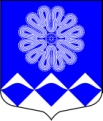 РОССИЙСКАЯ ФЕДЕРАЦИЯАДМИНИСТРАЦИЯ МУНИЦИПАЛЬНОГО ОБРАЗОВАНИЯПЧЕВСКОЕ СЕЛЬСКОЕ ПОСЕЛЕНИЕКИРИШСКОГО МУНИЦИПАЛЬНОГО РАЙОНА ЛЕНИНГРАДСКОЙ ОБЛАСТИПОСТАНОВЛЕНИЕот   15 октября    2014 года             №  93В соответствии со статьей 179 Бюджетного кодекса Российской Федерации администрация муниципального образования Пчевское сельское поселение Киришского муниципального района Ленинградской области,ПОСТАНОВЛЯЕТ:1. Внести следующие изменения в Порядок разработки, реализации и оценки эффективности муниципальных программ Пчевского сельского поселения Киришского муниципального района Ленинградской области, утвержденный постановлением от 06.10.2014г. № 86:1.1. В абзаце 2 пункта 1.7 Порядка слова « 1 сентября» заменить словами «15 октября».1.2. В Приложении 6 слова в наименовании столбца «Объект наблюдения» заменить слова «Субъект (объект) наблюдения».1.3. Исключить из Приложения 8 Порядка столбец «График финансирования, тыс.руб.».2. Опубликовать настоящее постановление в газете «Пчевский вестник» и разместить на официальном сайте администрации.3. Постановление вступает в силу после его официального опубликования.4. Контроль за исполнением настоящего постановления оставляю за собой.И.о.главы администрации						    Д.Н.ЛевашовРазослано: в дело-3, бухгалтерия, Комитет финансов КСП, сайт, «Пчевский вестник»Исп.Зюхина О.Н.О внесении изменений в Порядок разработки, реализации и оценки эффективности муниципальных программ Пчевского сельского поселения Киришского муниципального района Ленинградской области, утвержденный постановлением от 06.10.2014г. № 86